LessonSubject: Now I know – powtórzenieWitajcie Drugoklasiści Dziś dalej powtarzamy słówka o jedzeniu. Przesyłam Wam dziś dwa zadania. Możecie je wydrukować, wkleić do zeszytu i uzupełnić. Jeśli nie macie takiej  możliwości to wpiszcie same odpowiedzi do zeszytu. Rozwiązane zadania bardzo proszę o przesłanie na adres beata.chronowska@hotmail.com Dziękuję za wszystkie wysłane zadania, jest to dla mnie bardzo ważna informacja, że pilnie pracujecie. Powodzenia! 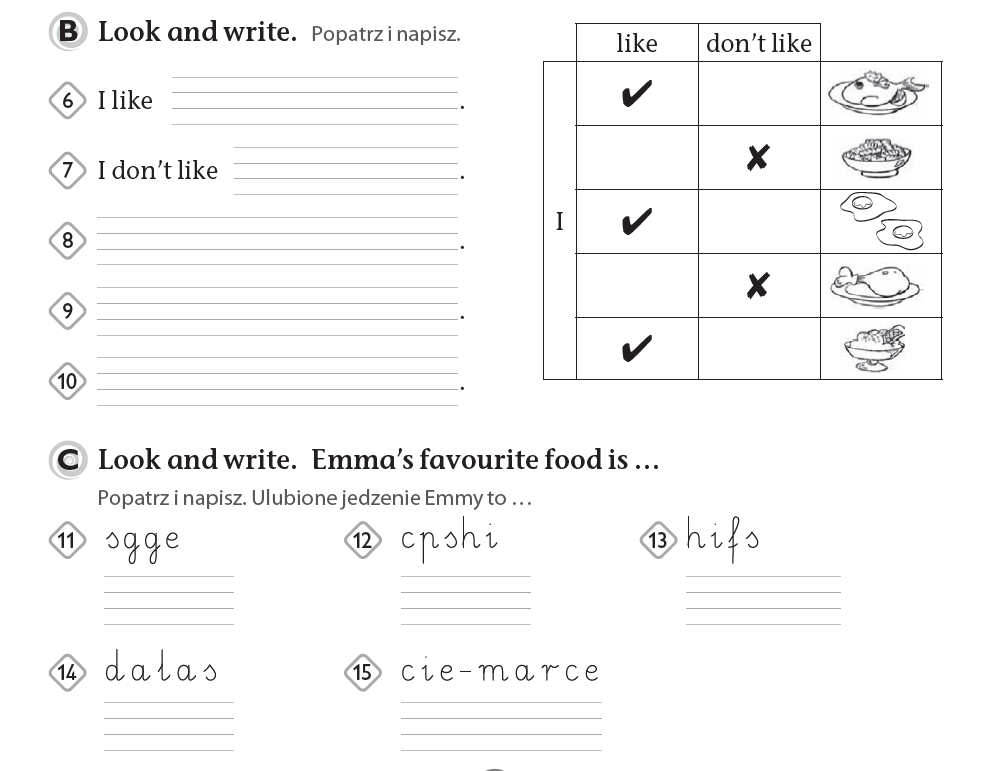 